Утверждаю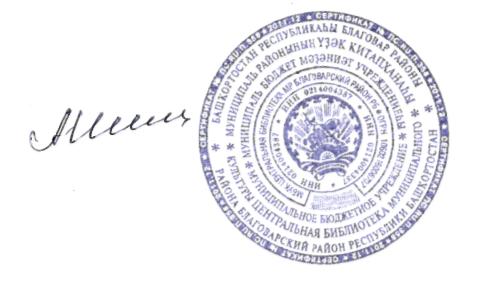 Директор МБУК Центральная библиотека Шиль А.Ф.ПланМБУК ЦБ и  сельских библиотек на март месяц 2019 годаЗаведующая методическим отделом:                                        Токбулатова И.Ф.№Форма и название мероприятияДата проведенияВремяпроведения АудиторияМесто проведенияОтветственный за подготовкуПримечание1Организация Межрегиональной акции «Читаем Еники», посвященной 110-летию со дня рождения А. Еникив теч. мес.для всех пользователейВсе библиотекиБиблиотекари2Вечер памяти «Дворянин татарской литературы», посвященной 110-летию со дня рождения А. Еники (на татарском языке)01.0311.00для всех пользователейЦентральная библиотекаИбрагимова С.Х.3День писателя в библиотекеЦикл мероприятий, посвященных 80летию со дня рождения И.М. Пивоваровой «Свет добра и сказок»03.03с 13.00для детейВсе библиотеки Библиотекари3Цикл мероприятий «С первым праздником Весны!», посвященные 8 Марта.05-07.03с 15.00для всех пользователейВсе библиотекиБиблиотекари4День великих людей в библиотеке «Вперед к звездам», посвященный 85летию Ю.А. Гагарина11. 03с 13.00для всех пользователейВсе библиотеки Библиотекари5Проведение районного конкурса чтецов среди школьников «Живая классика»12.0310.00для юношестваСовместно с РООТокбулатова И.Ф.6Поэтическая встреча с поэтессой Фандидой Харрасовой «В стране берез…»11.00для всех пользователейЦентральная библиотекаШиль А.Ф.Токбулатова И.Ф.7Проведение литературного марафона «Читаем вместе книги Мустая Карима»11.02 – 03.04для детей и юношестваЦБДБНасретдинова С.А.8День великих людей в библиотеке. «Александр Степанович Попов – ученый, изобретатель, патриот», посвященный 160летию со дня рождения изобретателя радиоприемника.16.03с 13.00для детей и юношестваВсе библиотекиБиблиотекари9Цикл мероприятий ко дню присоединения Крыма к России «Навеки вместе»18.03с 15.00для всех пользователейВсе библиотекиБиблиотекари10Час информации «Просто скажи «Нет»20.0317.00для юношестваБлаговарская модельная СБЗарипова М.З.11Литературно- поэтический вечер «Таинственный мир поэзии»21.0315.00для всех пользователейУдрякбашевская СБИшбулатова И.Ф.12День великих людей в библиотеке.«Солнечный гений русской музыки», посвященный 180летию русского композитора М. П. Мусоргского21.03с 15.00для всех пользователейВсе библиотекиБиблиотекари13Краеведческий вечер- познание «Мое село – события и факты»22.0316.00для всех пользователейЯмакаевская модельная СБКарачурин А.А.14Проведение Недели детской и юношеской книги22 – 30 мартас 14.00для детей и юношестваВсе библиотекиБиблиотекари